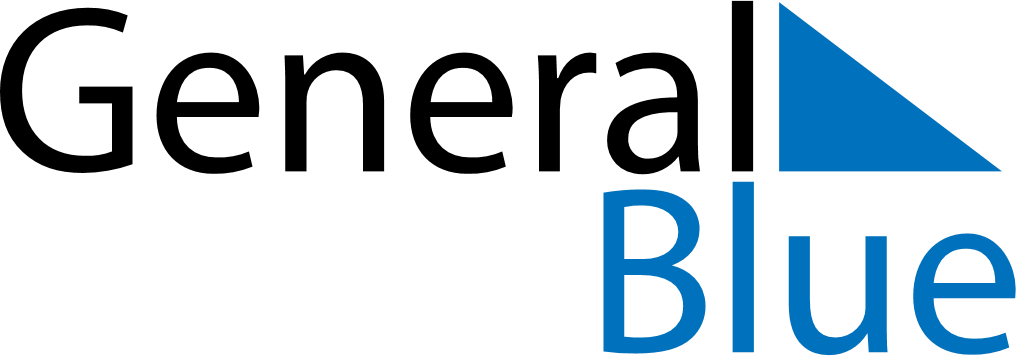 February 2173February 2173February 2173February 2173February 2173SundayMondayTuesdayWednesdayThursdayFridaySaturday12345678910111213141516171819202122232425262728